İNTERNET VE CEP TELEFONU KULLANIMIÇağımızın en önemli buluşlarından biri olan internetten öğrenmek istediğimiz her şeyi bulabiliriz. Dünyanın diğer ülkelerine internet sayesinde ulaşabiliyoruz. Fakat bizi internetten korkutan bir çok tehlikeyi de göz ardı edemeyiz. Özellikle çocuklarımızı internetin zararlı etkilerinden korunması için bazı önlemlerin alınması gerekliliği vardır. "İnterneti nasıl güvenli hale getirebiliriz" sorusu tartışılmaya başlandı.Temiz internet; yararlı interneti, olası tehlikelerden arındırmak, arındırılamayan zararlarından korunmayı, doğru kullanmayı öğretmek demektir. 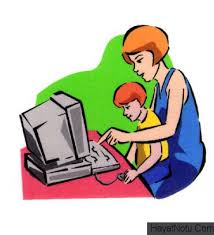 	İnternetin YararlarıBilgiye Ulaşmayı SağlarBilgiye Hızlı Ulaşmayı SağlarGidemediğimiz Göremediğimiz Her yer Hakkında Bilgi Edinmemizi SağlarFilm , Müzik ve Videolar Sayesinde Eğlenceli Vakit Geçirmemizi Sağlar5-Sosyal İletişim Siteleri Sayesinde Yeni Dostluklar ve Paylaşımlar Edinmemizi Sağlar6-Bilgi ve Görsel Anlamda En Hızlı İletişim Aracıdır7- İnternet Ülkeleri ve İnsanları Birbirine Yaklaştıran İletişim Aracıdırİnternetin ZararlarıGereğinden Fazla Kullanıldığında Vakit Kaybına Neden OlurZararlı Siteler Çocukların ve Yetişkinlerin Ruh Sağlığının Bozulmasına Neden Olur İnternet Üzerinden Oynanan Oyunlar Çocukların Zamanlarını Boşa Harcamalarına ve Şiddete Yönelmelerine Neden Olur. Aile İçinde Paylaşımın Azalmasına Neden Olur	Göz , Boyun Bel ve El Bileklerinde Çeşitli Rahatsızlıklara Neden Olur.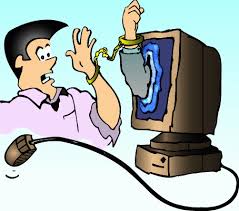 İnternetin olası zararları nelerdir?•Çocuklar yaşları ve gelişimleri ile uyumsuz görüntü ve bilgilerle karşılaşabilir.•İnternetten ulaşılabilen oyunlar nedeniyle aşırı şiddetle karşılaşıp şiddete karşı duyarsızlaşabilir ve öğrendiklerini uygulayabilir.•Kumar oyunlarına meyilli olabilir. Buradaki oyunları oynayarak alışkanlık haline getirebilir.•Yanlış kişilerle tanışıp, onlar tarafından yasal ve sağlıklı olmayan ortamlara çekilebilirler. Kandırılıp kullanılabilirler.•Uzun süre bilgisayar başında kalarak sosyalleşme yönünde sorun yaşar.•Uzun süre bilgisayar başında kalarak beden hareketsiz kalır. Fiziksel sağlık sorunları yaşayabilir.•İnternette uzun süre vakit geçirmek beyin sağlığı açısından tehlikeler barındırıyor.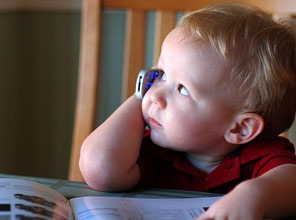        Okul öncesi dönem çocuklarında cep telefonu ağladığında susması veya oyalanması için aileleri tarafından verilir. Çocuklar teknoloji ile dünyaya gelmez, onlara teknolojiyi biz öğretiriz. Hiçbir şekilde, uçak modunda olsa dahi çocuğunuza cep telefonu vermeyiniz.Gelişim geriliğine ve algısal motor gelişimini olumsuz etkileyebilir. Erken yaşta kullanımı sosyal gelişimi olumsuz etkileyebilir. Çocukların içe kapanmasına, yalnızlaşmasına neden olur. Uzun kullanımda otizm ve otizm benzeri belirtiler görülebilir. Okul öncesi dönemde tablet, bilgisayarlar ve cep telefonlarıyla tanışan çocuklar bunların 3 boyutlu hareketli dünyasına alışır ve okul döneminde uyaran eksikliği problemi yaşayarak öğrenme güçlüğü, dikkat dağınıklığı ve odaklanma sorunları yaşayabilmektedirler. Kısa dönemde boyun – baş ağrısı problemleri yapabilirken, ilerleyen dönemlerde duruş bozuklukları ve kireçlenmeye neden olur.0 – 2 yaş döneminde çocuğunuza kesinlikle tablet, bilgisayarlar ve cep telefonu kullandırmamalısınız. 2 – 6 yaş dönemi arasında seyrek zamanlarda, oldukça az kullanması, hatta mümkünse hiç kullanmaması; 6 – 8 yaş döneminde akademik zamanı ve görevleri dışında günde yarım saat anne – baba denetiminde kullanılabilir.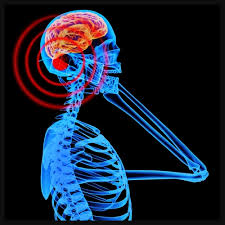  “Teknolojik araçlar yerine yaşıtlarıyla oyun oynaması kas, dil ve ifade becerilerinin gelişmesini sağlar .” REHBERLİKSERVİSİ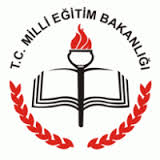 ŞEHİT ORHAN BAKIŞ ANAOKULURehberlik Servisi Mart ayı Veli Broşürü “Çocuklar geleceğimizin güvencesi, yaşama sevincimizdir. Bugünün çocuğunu, yarının büyüğü olarak yetiştirmek hepimizin insanlık görevidir.” M. Kemal ATATÜRK